** 저희 교회에 처음 나오신 분들과 방문하신 분들을 진심으로 환영합니다**ㆍ토요기도회: 매주 토요일 07시 Teestubeㆍ말씀카드: 가족 친지 위한 말씀카드 예배 후에 받으세요.ㆍ말씀일기 일정표: 눈에 잘 띄는 곳에 두고 활용하세요.ㆍ교회수첩 배부 및 섬김이 임명: 섬김이 명단은 주보 안쪽 면 참조 ㆍ교회수첩 확인: 잘못된 것 말씀해 주세요. ㆍ섬김이 세미나: 1월 20일(토) 14시 Teestube, 제직, 나라지기, 교사, 자치단체장ㆍ지난 주 방문: 박정선            ㆍ한국방문: 신일수 ㆍ생일축하: 김용기, 우선화, 양순이ㆍ담임목사: 예장유럽선교회 정책회의(15-17, Stuttgart)◆말씀일기 일정  일/행7:1-16    월/행7:17-36      화/행7:37-53      수/행7:54-8:3  목/행8:4-13    금/행8:14-25      토/행8:26-40      일/행9:1-9◆114 운동-하루(1) 한번(1) 말씀일기 & 성경 (4)장 통독(성경 200독 대행진: 144독)◈예배위원 안내◈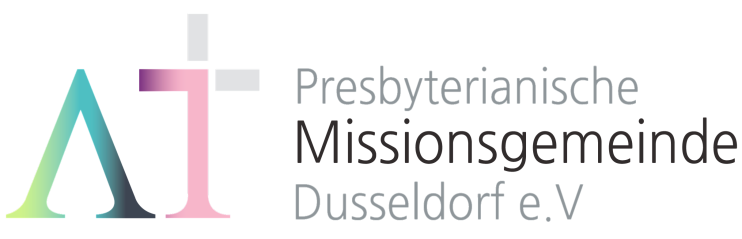   “이 모든 것 위에 사랑을 더하라"(골 3:14)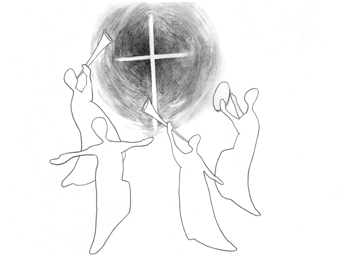 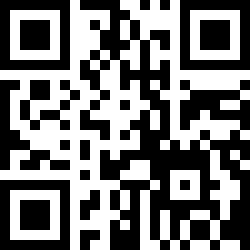 1983년 5월 8일 창립     뒤셀도르프 선교교회           교회 홈페이지 duemission.de              교회 주소Alte-Landstr. 179, 40489 Düsseldorf인도: 손교훈 목사※는 함께 일어섭니다.◈ 2018년 섬김이 명단 ◈
담임목사: 손교훈, 교육목사: 이재용, 선교협력목사: 이광열, 은퇴목사: 이근봉, 시무장로: 김한진, 은퇴장로: 정기승, 신형만, 한상철, 안수집사: 강일구, 손재호, 이명안수집사: 김종권, 은퇴안수집사: 권덕기, 권사: 송인선, 김영희, 박종희, 신일수, 우선화, 조경숙, 은퇴권사: 손혜숙, 천춘자, 서리집사: 남) 김다니엘, 김좌겸, 박요셉, 백능현, 백울리 이승열, 서민규, 조선형, 한정우, 여) 권순아, 김평님, 김학순, 나지홍, 단주현, 박성희, 백윤정, 석호선, 송하임, 신상희, 안영희, 안희숙, 유근임, 장혜진, 정수연, 정정아, 허지은, 은퇴서리집사: 강판연부서장-예배부장: 정수연, 멀티미디어부장: 손재호, 통역부장: 이승열찬양대장: 김평님, 지휘: 서민규, 반주: 허지은, SOM찬양단 단장: 김좌겸어린이부장: 석호선, 청소년부장: 단주현, 청년부장: 김종권새가족부장: 백윤정, 양육부장: 송인선, 행정관리부장: 한정우봉사부장: 안영희, 경조부장: 신일수, 대외협력부장: 우선화전도부장: 강일구, 해외선교부장: 김다니엘, 재정부장: 백능현장학특별위원회 위원장: 한상철나라 지기/부지기라합나라: 정수연/유근임, 파파나라: 백능현/조선형, 두에나라: 김평님/신일수뒤메나라: 김학순/송인선, 넓은나라: 정정아/권순아, 청년나라: 이재용/배용기자치단체-청년회 회장: 배용기, 남선교회 회장: 김다니엘, 여선교회 회장: 안희숙◈ 우리 교회가 함께 기도하며 돕는 곳 ◈▶스펙트럼 교회(이광열 목사)▶'겨자씨' 모임(2세 및 2세 사역자 위해 기도 및 후원)▶NRW 평신도연합회▶유럽 기독교교육원: 어린이 연합 캠프, 청소년 연합 캠프(JC)▶유럽 밀알 장애인 선교회(이명선 총무)▶유럽 코스타(청년수련회)      ▶유럽 크리스찬 신문(이창배 목사)▶예장 유럽선교회        ▶우크라이나 임현영 선교사▶장학 지원              ▶북한 선교      ▶디아코니 협력 후원▶굶주린 이웃 돕기 (케냐 총게노 고아원, 이은용 선교사)▶기타 구제 사업         ▶선교관 기금 마련1월 14일1월 21일1월 28일2월 4일예배기도박종희 강일구김좌겸박요셉말씀일기김영희조선형우선화권순아안내위원신형만, 예배부신형만, 예배부신형만, 예배부신형만, 예배부헌금위원나지홍, 박성희나지홍, 박성희나지홍, 박성희나지홍, 박성희애찬봉사밥상 넷   나라 주일밥상 일곱밥상 하나※입례/Eingang  …………………………………………………………….........……………………다함께※송영/Eingangslied   ………………………………………………………………………………찬양대※찬송/Gemeindelied ………………………………  68장 ………………….………………다함께※신앙고백/Glaubensbekenntnis   ……………………………………………..................다함께성시교독/Wechselwort ……………….. 교독문 53번 ……………..................다함께찬송/Gemeindelied  …………......…………   299장  ………………………………다함께기도/Gebet     …………........………………………………………………............................박종희 권사말씀일기/Bibeltagebuch ……………………………………………….............................찬양/Loblied     ......…………………………….......………………………….......……………김영희 권사찬  양  대 성경봉독/Text zur Predigt …...........… 창 1:26-31 …..….....……..…....….다함께다함께설교/Predigt  ……...….….......………....... 창조의 사랑 .......……….......…...……손교훈 목사손교훈 목사찬송/Gemeindelied  …………………………   64장  ………………………………합심기도/Gebet    ……………………………………………………………………………… 봉헌/Kollekte   ………………………………………………………………………………………다  함  께다함께다함께  교제와 나눔/Bekanntmachung …….....................................................……………인 도 자※주기도송/Vaterunser    ………………………………………......................………………다함께※축도/Segen     …………………………………………………………………….......................손교훈 목사